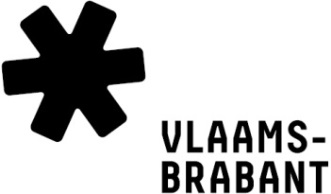 Subsidies innovatieprojecten in de kennisregioAANVRAAG Dit formulier dient ingevuld te worden bij de aanvraag van een provinciale subsidie.Een correcte aanvraag in 7 stappenVraag uw subsidie bij voorkeur online aan. Zo vult u deel 1 rechtstreeks vanop de website in; Geef hier zeker een korte en krachtige projecttitel (roepnaam) Geef de vermoedelijke projectperiode aan: 
Het innovatieproject kan ten vroegste gestart worden vanaf de datum van kennisgeving van de beslissing van de deputatie waarbij de subsidie wordt verleend. Ten laatste 6 maand na datum van kennisgeving van de beslissing van de deputatie moet het project opgestart zijn. Het innovatieproject heeft een looptijd van 2 jaar te rekenen vanaf de startdatumVervolg uw aanvraag op dit aanvraagformulier vanaf deel 2;Vul zo krachtig, kort en bondig mogelijk alle voorziene velden in. Vertrek vanuit de aanleiding, mogelijke oplossingen en formuleer een aantal grote doelstellingen voor het project; Verdedig uw project met links naar het Provinciale speerpuntenbeleid, onderstreep de meerwaarden, kijk naar de toekomst en denk goed aan de visibiliteit;Splits het project op in een aantal acties/werkpakketten (liefst niet meer dan 7);Geef weer wie de projectpartners zijn (liefst volgens de Triple of Quadruple helix-aanpak);Indien nodig voorziet u een regeling voor de intellectuele eigendom van de projectresultatenBesteed voldoende aandacht aan het financieel gedeelte – Bijlage ExcelVoeg alle verplichte bijlagen als afzonderlijke pdf-documenten toeLaad dit formulier in het subsidiesysteem uiterlijk 15 oktoberVoor eventuele vragen neemt u contact op met  pierre.fache@vlaamsbrabant.be,GSM 0473 69 83 60DEEL 1: GEGEVENS PROJECTProject
Projecttitel (kort en krachtig)  roepnaam      
Projectperiode			van       (dd-mm-jjjj) tot       (dd-mm-jjjj)Aanvrager/organisatie

Naam organisatie		     
Adres organisatie	Straat + nummer	     				Postcode + gemeente	     Ondernemingsnummer		     
ContactpersoonNaam en voornaam verantwoordelijke	     
Adres -	Straat + nummer	     Postcode + gemeente	     
Functie				     
Tel/GSM			     
E-mail				     Verantwoordelijke (enkel invullen indien verschillend van contactpersoon)Naam en voornaam		     
Adres -	Straat + nummer	     Postcode + gemeente	     Functie				     
Tel/GSM			     
E-mail				     
Financiële gegevens / subsidiebedrag
Bankrekeningnummer IBAN	 BE                   Waarop de eventuele subsidie mag worden overgeschreven

Naam van de rekeninghouder	     
Gevraagd subsidiebedrag	0,00 euroDEEL 2: INHOUDELIJKE PROJECTOMSCHRIJVING Niet vaktechnische samenvatting (max. 2000 tekens)Aanleiding 

 Welke probleemstelling of aanleiding ligt aan de basis? (max 750 tekens)
      Mogelijke oplossingen (max 750 tekens, geef ook reeds bestaande oplossingen op) gekozen oplossingen en argumentatie (max 750 tekens)Algemene doelstelling

 Puntsgewijze opsomming grote doelstellingen inclusief ‘meetbare’ succesfactoren (max. 750 tekens)
      Mate van inpassing in Provinciale speerpunten beleid (max. 750 tekens)
      Meerwaarden (max. 750 tekens)Economisch
Vermarktbaar resultaat
Heeft het project tot doel om op het einde van het project een product of dienst te kunnen aanbieden met een economische meerwaarde voor de regio?
     Een plus voor de regio
	Gaat het project leiden tot een sterkere positie van regionale spelers in het
             landschap?	Gaat het project leiden tot meer toegepaste kennis van de regio in de regio?	Gaat het project leiden tot meer en/of versterkte tewerkstelling in de regio?	Gaat het project leiden tot nieuwe bedrijvigheid in de regio?	Technologisch
Meer dan productontwikkeling
Is het project meer dan een eenvoudige productontwikkeling bij één bedrijf?
     Maatschappelijk
Actor overstijgende, brede probleemstelling en gekozen oplossing: Komt het project tegemoet aan een breed maatschappelijke uitdaging en niet enkel probleem die voor één actor (bv 1 bedrijf) belangrijk is??
     Ecologisch
     
> Risico’s (max. 750 tekens)> Plannen voor continuïteit na het project (max. 750 tekens)> Visibiliteit project en provincie als subsidieverlener (max. 750 tekens)Uitwerking in acties en/of werkpakketten
Actie /werkpakket 1 – Coördinatie / Betrekken van provincie bij opvolgingDoel/omschrijving	     
Taken / Activiteiten	     Verantwoordelijke	     
‘Meetbare’ succesfactoren	     Actie /werkpakket 2 –      Doel/omschrijving	     
Taken / Activiteiten	     Verantwoordelijke	     
‘Meetbare’ succesfactoren	     Actie /werkpakket 3 –      Doel/omschrijving	     
Taken / Activiteiten	     Verantwoordelijke	     
‘	Meetbare’ succesfactoren	     Actie /werkpakket 4 –      Doel/omschrijving	     
Taken / Activiteiten	     Verantwoordelijke	     
‘Meetbare’ succesfactoren	     Actie /werkpakket 5 –      Doel/omschrijving	     
Taken / Activiteiten	     Verantwoordelijke	     
‘Meetbare’ succesfactoren	     Actie /werkpakket 6 –      Doel/omschrijving	     
Taken / Activiteiten	     Verantwoordelijke	     
‘Meetbare’ succesfactoren	     Actie /werkpakket 7 – Verspreiding projectresultaten en communicatieDoel/omschrijving	     
Taken / Activiteiten	     Verantwoordelijke	     
‘Meetbare’ succesfactoren	     Bij het project betrokken partnersPartner 1 - Aanvrager		     
Typering		Bedrijfspartner				Onderzoekspartner	Maatschappelijke partner		Overheidspartner
In te brengen expertise		     
BTW-statuut		BTW-plichtig				Niet BTW-plichtig	Gemengd, BTW-plichtig		      %____________________________________________________________________________________Partner 2 -      
Typering		Bedrijfspartner				Onderzoekspartner	Maatschappelijke partner		Overheidspartner
In te brengen expertise		     BTW-statuut		BTW-plichtig				Niet BTW-plichtig	Gemengd, BTW-plichtig		      %Postadres			     Website			     
Contactpersoon
Naam		     
Tel/gsm	     
E-mail		     ____________________________________________________________________________________
Partner 3 -      
Typering		Bedrijfspartner				Onderzoekspartner	Maatschappelijke partner		Overheidspartner
In te brengen expertise		     BTW-statuut		BTW-plichtig				Niet BTW-plichtig	Gemengd, BTW-plichtig		      %Postadres			     Website			     
Contactpersoon
Naam		     
Tel/gsm	     
E-mail		     ____________________________________________________________________________________
Partner 4 -      
Typering		Bedrijfspartner				Onderzoekspartner	Maatschappelijke partner		Overheidspartner
In te brengen expertise		     BTW-statuut		BTW-plichtig				Niet BTW-plichtig	Gemengd, BTW-plichtig		      %Postadres			     Website			     
Contactpersoon
Naam		     
Tel/gsm	     
E-mail		     ____________________________________________________________________________________
Partner 5 -      
Typering		Bedrijfspartner				Onderzoekspartner	Maatschappelijke partner		Overheidspartner
In te brengen expertise		     BTW-statuut		BTW-plichtig				Niet BTW-plichtig	Gemengd, BTW-plichtig		      %Postadres			     Website			     
Contactpersoon
Naam		     
Tel/gsm	     
E-mail		      Eventuele aanvullende partners worden in bijlage 3 vermeld
 In verband met de intellectuele eigendom onderschrijven we de standaard afspraken volgens het subsidiereglement:Elke partij blijft eigenaar van de projectresultaten die voortkomen uit het werk dat is uitgevoerd door die partij (of haar verbonden entiteiten of haar onderaannemer(s)).Wanneer verschillende partijen gezamenlijk het werk uitvoeren dat projectresultaten (i.e. het geheel van de bijkomende kennis die bereikt werd door de uitvoeringen binnen het kader van het project) genereert, en de bijdrage tot of de kenmerken van deze projectresultaten ondeelbaar zijn waardoor het onmogelijk is om deze op te splitsen in het kader van het verwerven en in stand houden van de gepaste intellectuele eigendomsbescherming, worden deze projectresultaten de gemeenschappelijke eigendom van alle betrokken partijen. Een aparte regeling van Intellectuele eigendom (IP) in bijlage 4 vervangt het bovenstaande of vult het     (deels) aan.BIJLAGEN (toe te voegen of opladen in het online systeem)

Verplichte bijlagen

 Bijlage 1	Verklaring(en) inbreng partners

 Bijlage 2	Eventuele aanvullende acties/werkpakketten

 Bijlage 3	Eventuele aanvullende partners

 Bijlage 4	Eventuele regeling intellectuele eigendom onder de partners
 Bijlage 5	Financieel overzichtNiet-verplichte bijlagen
 Bijlage 6	     
 Bijlage 7	      Bijlage 8	     
Wij respecteren jouw privacy: www.vlaamsbrabant.be/privacy